Lethal Highs  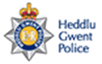 SocialMedia